4. pielikums Ministru kabineta 2016. gada 7. jūnijanoteikumiem Nr. 353Pārbaudes akts Nr. _______ par īpaši aizsargājamo nemedījamo sugu vai migrējošo sugu dzīvnieku nodarītajiem postījumiem augkopībai(vieta)	(datums)Pārbaude veikta 20___. gada _____._____________, bezsniega un bezsala apstākļos. Pārbaudē piedalās: komisijas locekļi: (iestāde, struktūrvienība, amats, vārds, uzvārds)eksperti: (institūcija, vārds, uzvārds, darbības joma, sertifikāta (ja ir) numurs un izsniegšanas datums)iesniedzējs:  (vārds, uzvārds, personas kods)Pārbaude veikta, pamatojoties uz iesniedzēja 	(vārds, uzvārds, personas kods; juridiskai personai – nosaukums (firma) un reģistrācijas numurs)pieteikumu 	(pieteikuma saņemšanas datums un reģistrācijas numurs)Zemes īpašnieks vai lietotājs 	 (vārds, uzvārds, personas kods; juridiskai personai – nosaukums (firma) un reģistrācijas numurs)Īpašuma nosaukums un kadastra numurs 	Pārbaudītās zemes vienības kadastra apzīmējums 	Pārbaudītā īpašuma (zemes vienības) atrašanās vieta 	(novads, pagasts vai pilsēta)Pārbaudē konstatēts:1. Postījumu kopējā platība (ha) konkrētajā zemes vienībā 	2. Postīto kultūraugu nosaukums un platība ____________________________________________	_______________	(kultūrauga nosaukums) 	(postījumu platība, ha)____________________________________________	_______________	(kultūrauga nosaukums) 	(postījumu platība, ha)____________________________________________	_______________	(kultūrauga nosaukums) 	(postījumu platība, ha)3. Postījumus nodarījusī īpaši aizsargājamo nemedījamo vai migrējošo dzīvnieku suga (sugu grupa) 	4. Veiktie aizsardzības pasākumi postījumu novēršanai5. Ļaunprātīgi veicināta nodarīto zaudējumu rašanās vai to apmēra palielināšanās (atzīmēt ar x):	ir	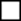 	nav	 (pamatojums konstatētajam)6. Cita informācija 	Pielikumā (kartoshēma, fotouzņēmumi):Komisijas locekļi:  (vārds, uzvārds, paraksts)Eksperti: (vārds, uzvārds, paraksts)Iesniedzējs: (vārds, uzvārds, paraksts)Atzīme par atteikšanos parakstīt pārbaudes aktu 	